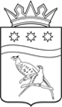  СОВЕТ НАРОДНЫХ ДЕПУТАТОВ БЛАГОВЕЩЕНСКОГО МУНИЦИПАЛЬНОГО ОКРУГА АМУРСКОЙ ОБЛАСТИ                                           (первый созыв)                          РЕШЕНИЕ  Принято Советом народных депутатов Благовещенского муниципального округа                        31.03.2023 г.           В целях привидения в соответствие Федеральному закону от 31.07.2020 № 248-ФЗ «О государственном контроле (надзоре) и муниципальном контроле в Российской Федерации», Совет народных депутатов Благовещенского муниципального округа р е ш и л:          1. Внести изменение в Положение о муниципальном жилищном контроле на территории Благовещенского муниципального округа, утвержденное решением Совета народных депутатов Благовещенского муниципального округа от 17.02.2023 № 187:Пункт 1.2 статьи 1 дополнить подпунктами 10 и 11 следующего содержания:«10) правил изменения размера платы за содержание жилого помещения в случае оказания услуг и выполнения работ по управлению, содержанию и ремонту общего имущества в многоквартирном доме ненадлежащего качества и (или) с перерывами, превышающими установленную продолжительность;11) правил предоставления, приостановки и ограничения предоставления коммунальных услуг собственникам и пользователям помещений в многоквартирный домах и жилых домов».2. Опубликовать настоящее решение в печатном издании «Амурская земля и люди» и разместить на официальном сайте Благовещенского муниципального округа: https://blgraion.amurobl.ru/. 3. Настоящее решение вступает в силу со дня официального опубликования.Председатель Совета народных депутатов Благовещенского муниципального округа                                                 С.А. Матвеев ГлаваБлаговещенского муниципального округа                                               Д.В. Салтыков31.03.2023 г.    № 201О внесении изменения в Положение о муниципальном жилищном контроле на территории Благовещенского муниципального округа, утвержденное решением Совета народных депутатов Благовещенского муниципального округа от 17.02.2023 № 187